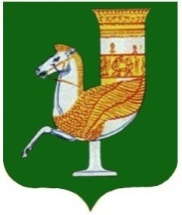 П О С Т А Н О В Л Е Н И ЕАДМИНИСТРАЦИИ  МУНИЦИПАЛЬНОГО  ОБРАЗОВАНИЯ «КРАСНОГВАРДЕЙСКИЙ РАЙОН»От  27.06.2018 г.  №465с. КрасногвардейскоеОб утверждении перечня муниципального имущества МО «Красногвардейский район», предназначенного для предоставления во владение и (или) в пользование на долгосрочной основе социально ориентированным некоммерческим организациям         На основании статьи 31.1 Федерального закона от 12 января 1996 года №7-ФЗ, «О некоммерческих организациях, руководствуясь постановлением администрации МО «Красногвардейский район» от 22.06.2018г. №455 «Об утверждении Порядка формирования, ведения и обязательного опубликования перечня муниципального имущества МО «Красногвардейский район», свободного от прав третьих лиц (за исключением имущественных прав некоммерческих организаций, не являющимися государственными и муниципальными учреждениями и некоммерческими организациями, учрежденными МО «Красногвардейский район»), которое может быть предоставлено социально ориентированным некоммерческим организациям во владение и (или) в пользование на  долгосрочной основе и Порядка и условий предоставления муниципального имущества МО «Красногвардейский район» социально ориентированным некоммерческим организациям во владение и (или) в пользование на  долгосрочной основе», Уставом МО «Красногвардейский район»ПОСТАНОВЛЯЮ:Утвердить перечень муниципального имущества МО «Красногвардейский район», предназначенного для предоставления во владение и (или) в пользование социально ориентированным некоммерческим организациям согласно приложению к настоящему постановлению.Контроль за исполнением данного постановления возложить на отдел земельно-имущественных отношений администрации района (Тхакушинов А.И.). Настоящее постановление вступает в силу с момента его подписания.Глава МО «Красногвардейский   район»			                           А.Т.Османов                                                                                                                       Приложение  к постановлению   администрации МО «Красногвардейский район»                                                                                                                                                              №_465_ от 27.06.2018 годаПеречень муниципального имущества МО «Красногвардейский район», предназначенного для предоставления во владение и (или) в пользование социально ориентированным некоммерческим организациямНачальник отдела земельно-имущественных отношений                                               А.И. Тхакушинов№Наименование Адрес Год ввода в эксплуатациюПлощадь, кв.м.ОбременениеПользователь1Нежилое помещение в одноэтажном зданииС. Красногвардейское, ул. Чапаева, 95, кабинет №119949,9Безвозмездное пользованиеКрасногвардейская районная организация Общероссийской общественной организации «Всероссийское общество инвалидов»2Нежилое помещение в одноэтажном зданииС. Красногвардейское, ул. Чапаева, 95, кабинет №5199411,5Безвозмездное пользованиеОбщественная организация ветеранов (пенсионеров) войны, труда, Вооруженных сил и правоохранительных органов Красногвардейского района3Нежилое помещение в одноэтажном зданииС. Красногвардейское, ул. Чапаева, 95, кабинет №6199417,6Безвозмездное пользованиеОбщественная организация ветеранов (пенсионеров) войны, труда, Вооруженных сил и правоохранительных органов Красногвардейского района